This document contains the following attachments:Att.1 – TDD updateAtt.2 – CfTGP update: [same as Meeting E]____________________________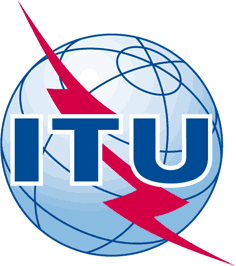 INTERNATIONAL TELECOMMUNICATION UNIONTELECOMMUNICATION
STANDARDIZATION SECTORSTUDY PERIOD 2017-2020INTERNATIONAL TELECOMMUNICATION UNIONTELECOMMUNICATION
STANDARDIZATION SECTORSTUDY PERIOD 2017-2020FGAI4H-I-016FGAI4H-I-016INTERNATIONAL TELECOMMUNICATION UNIONTELECOMMUNICATION
STANDARDIZATION SECTORSTUDY PERIOD 2017-2020INTERNATIONAL TELECOMMUNICATION UNIONTELECOMMUNICATION
STANDARDIZATION SECTORSTUDY PERIOD 2017-2020ITU-T Focus Group on AI for HealthITU-T Focus Group on AI for HealthINTERNATIONAL TELECOMMUNICATION UNIONTELECOMMUNICATION
STANDARDIZATION SECTORSTUDY PERIOD 2017-2020INTERNATIONAL TELECOMMUNICATION UNIONTELECOMMUNICATION
STANDARDIZATION SECTORSTUDY PERIOD 2017-2020Original: EnglishOriginal: EnglishWG(s):WG(s):PlenE-meeting, 7-8 May 2020E-meeting, 7-8 May 2020DOCUMENTDOCUMENTDOCUMENTDOCUMENTDOCUMENTSource:Source:TG-Neuro Topic DriverTG-Neuro Topic DriverTG-Neuro Topic DriverTitle:Title:Updates for Neurological disorders (TG-Neuro)Updates for Neurological disorders (TG-Neuro)Updates for Neurological disorders (TG-Neuro)Purpose:Purpose:DiscussionDiscussionDiscussionContact:Contact:Marc Lecoultre
Wazzabi, SwitzerlandMarc Lecoultre
Wazzabi, SwitzerlandEmail: ml@mllab.aiAbstract:This document contains the Updates for Neurological disorders (TG-Neuro) for the FG-AI4H meeting in E-meeting, 7-8 May 2020.